زانكۆی سه‌ڵاحه‌دین-هه‌ولێر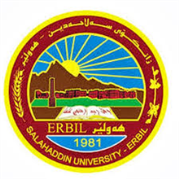 كۆلێژی:  ئاداببه‌شی: فەلسەفەژمێریاری                                                  فۆرمی سه‌روانه‌ی زێده‌كی مامۆستایان                                      مانگی: نیسانڕۆژ/ كاتژمێر8:30-9:309:30-10:3010:30-11:3011:30-12:3012:30-1:301:30-2:302:30-3:303:30-4:304:30-5:30شەممەیەك شەممەدوو شەممەسێ شەممەچوار شەممە     ١      ١پێنج شەممەڕۆژڕۆژڕێكه‌وتتیۆری تیۆری پراكتیكیژمارەی سەروانەڕۆژڕێكه‌وتتیۆری پراكتیكیژمارەی سەروانەشەممەشەممەشەممە6/ 4یەك شەمەیەك شەمەیەك شەمە7/ 4دوو شەمەدوو شەمە1/ 4دوو شەمە8/ 4سێ شەمەسێ شەمە2/ 4سێ شەمە9/ 4چوار شەمەچوار شەمە3/ 4چوار شەمە10/ 4پێنج شەمەپێنج شەمە4/ 4پێنج شەمە11/ 4 سه‌رپه‌رشتی پرۆژه‌ی ده‌رچونسه‌رپه‌رشتی پرۆژه‌ی ده‌رچونسه‌رپه‌رشتی پرۆژه‌ی ده‌رچون٢٢سه‌رپه‌رشتی پرۆژه‌ی ده‌رچونسه‌رپه‌رشتی پرۆژه‌ی ده‌رچون٢كۆى كاتژمێره‌كانكۆى كاتژمێره‌كانكۆى كاتژمێره‌كان٢٢٢٢كۆى كاتژمێره‌كانكۆى كاتژمێره‌كان٢ڕۆژڕۆژڕێكه‌وتتیۆری تیۆری پراكتیكیژمارەی سەروانەڕۆژڕێكه‌وتتیۆری پراكتیكیژمارەی سەروانەشەممەشەممە13/ 4شەممە20/ 4یەك شەمەیەك شەمە14/ 4یەك شەمە21/ 4دوو شەمەدوو شەمە15/ 4دوو شەمە22/ 4سێ شەمەسێ شەمە16/ 4سێ شەمە23/ 4چوار شەمەچوار شەمە17/ 4چوار شەمە24/ 4پێنج شەمەپێنج شەمە18/ 4پێنج شەمە25/ 4سه‌رپه‌رشتی پرۆژه‌ی ده‌رچونسه‌رپه‌رشتی پرۆژه‌ی ده‌رچونسه‌رپه‌رشتی پرۆژه‌ی ده‌رچون٢٢سه‌رپه‌رشتی پرۆژه‌ی ده‌رچونسه‌رپه‌رشتی پرۆژه‌ی ده‌رچون٢كۆى كاتژمێره‌كانكۆى كاتژمێره‌كانكۆى كاتژمێره‌كان٢٢كۆى كاتژمێره‌كانكۆى كاتژمێره‌كان٢ڕۆژڕێكه‌وتتیۆری پراكتیكیژمارەی سەروانەناوی مامۆستا: دیار عبدالباقی خلیلنازناوی زانستی: مامۆستای یاریدەدەربەشوانەى ياسايى: ١٢بەشوانەی هەمواركراو: ١٤ته‌مه‌ن: ٣٠كۆی سەروانە: ٨هۆكاری دابه‌زینی نیساب:ناوی مامۆستا: دیار عبدالباقی خلیلنازناوی زانستی: مامۆستای یاریدەدەربەشوانەى ياسايى: ١٢بەشوانەی هەمواركراو: ١٤ته‌مه‌ن: ٣٠كۆی سەروانە: ٨هۆكاری دابه‌زینی نیساب:ناوی مامۆستا: دیار عبدالباقی خلیلنازناوی زانستی: مامۆستای یاریدەدەربەشوانەى ياسايى: ١٢بەشوانەی هەمواركراو: ١٤ته‌مه‌ن: ٣٠كۆی سەروانە: ٨هۆكاری دابه‌زینی نیساب:ناوی مامۆستا: دیار عبدالباقی خلیلنازناوی زانستی: مامۆستای یاریدەدەربەشوانەى ياسايى: ١٢بەشوانەی هەمواركراو: ١٤ته‌مه‌ن: ٣٠كۆی سەروانە: ٨هۆكاری دابه‌زینی نیساب:ناوی مامۆستا: دیار عبدالباقی خلیلنازناوی زانستی: مامۆستای یاریدەدەربەشوانەى ياسايى: ١٢بەشوانەی هەمواركراو: ١٤ته‌مه‌ن: ٣٠كۆی سەروانە: ٨هۆكاری دابه‌زینی نیساب:ناوی مامۆستا: دیار عبدالباقی خلیلنازناوی زانستی: مامۆستای یاریدەدەربەشوانەى ياسايى: ١٢بەشوانەی هەمواركراو: ١٤ته‌مه‌ن: ٣٠كۆی سەروانە: ٨هۆكاری دابه‌زینی نیساب:ناوی مامۆستا: دیار عبدالباقی خلیلنازناوی زانستی: مامۆستای یاریدەدەربەشوانەى ياسايى: ١٢بەشوانەی هەمواركراو: ١٤ته‌مه‌ن: ٣٠كۆی سەروانە: ٨هۆكاری دابه‌زینی نیساب:شەممە27/ 4ناوی مامۆستا: دیار عبدالباقی خلیلنازناوی زانستی: مامۆستای یاریدەدەربەشوانەى ياسايى: ١٢بەشوانەی هەمواركراو: ١٤ته‌مه‌ن: ٣٠كۆی سەروانە: ٨هۆكاری دابه‌زینی نیساب:ناوی مامۆستا: دیار عبدالباقی خلیلنازناوی زانستی: مامۆستای یاریدەدەربەشوانەى ياسايى: ١٢بەشوانەی هەمواركراو: ١٤ته‌مه‌ن: ٣٠كۆی سەروانە: ٨هۆكاری دابه‌زینی نیساب:ناوی مامۆستا: دیار عبدالباقی خلیلنازناوی زانستی: مامۆستای یاریدەدەربەشوانەى ياسايى: ١٢بەشوانەی هەمواركراو: ١٤ته‌مه‌ن: ٣٠كۆی سەروانە: ٨هۆكاری دابه‌زینی نیساب:ناوی مامۆستا: دیار عبدالباقی خلیلنازناوی زانستی: مامۆستای یاریدەدەربەشوانەى ياسايى: ١٢بەشوانەی هەمواركراو: ١٤ته‌مه‌ن: ٣٠كۆی سەروانە: ٨هۆكاری دابه‌زینی نیساب:ناوی مامۆستا: دیار عبدالباقی خلیلنازناوی زانستی: مامۆستای یاریدەدەربەشوانەى ياسايى: ١٢بەشوانەی هەمواركراو: ١٤ته‌مه‌ن: ٣٠كۆی سەروانە: ٨هۆكاری دابه‌زینی نیساب:ناوی مامۆستا: دیار عبدالباقی خلیلنازناوی زانستی: مامۆستای یاریدەدەربەشوانەى ياسايى: ١٢بەشوانەی هەمواركراو: ١٤ته‌مه‌ن: ٣٠كۆی سەروانە: ٨هۆكاری دابه‌زینی نیساب:ناوی مامۆستا: دیار عبدالباقی خلیلنازناوی زانستی: مامۆستای یاریدەدەربەشوانەى ياسايى: ١٢بەشوانەی هەمواركراو: ١٤ته‌مه‌ن: ٣٠كۆی سەروانە: ٨هۆكاری دابه‌زینی نیساب:یەك شەمە28/ 4ناوی مامۆستا: دیار عبدالباقی خلیلنازناوی زانستی: مامۆستای یاریدەدەربەشوانەى ياسايى: ١٢بەشوانەی هەمواركراو: ١٤ته‌مه‌ن: ٣٠كۆی سەروانە: ٨هۆكاری دابه‌زینی نیساب:ناوی مامۆستا: دیار عبدالباقی خلیلنازناوی زانستی: مامۆستای یاریدەدەربەشوانەى ياسايى: ١٢بەشوانەی هەمواركراو: ١٤ته‌مه‌ن: ٣٠كۆی سەروانە: ٨هۆكاری دابه‌زینی نیساب:ناوی مامۆستا: دیار عبدالباقی خلیلنازناوی زانستی: مامۆستای یاریدەدەربەشوانەى ياسايى: ١٢بەشوانەی هەمواركراو: ١٤ته‌مه‌ن: ٣٠كۆی سەروانە: ٨هۆكاری دابه‌زینی نیساب:ناوی مامۆستا: دیار عبدالباقی خلیلنازناوی زانستی: مامۆستای یاریدەدەربەشوانەى ياسايى: ١٢بەشوانەی هەمواركراو: ١٤ته‌مه‌ن: ٣٠كۆی سەروانە: ٨هۆكاری دابه‌زینی نیساب:ناوی مامۆستا: دیار عبدالباقی خلیلنازناوی زانستی: مامۆستای یاریدەدەربەشوانەى ياسايى: ١٢بەشوانەی هەمواركراو: ١٤ته‌مه‌ن: ٣٠كۆی سەروانە: ٨هۆكاری دابه‌زینی نیساب:ناوی مامۆستا: دیار عبدالباقی خلیلنازناوی زانستی: مامۆستای یاریدەدەربەشوانەى ياسايى: ١٢بەشوانەی هەمواركراو: ١٤ته‌مه‌ن: ٣٠كۆی سەروانە: ٨هۆكاری دابه‌زینی نیساب:ناوی مامۆستا: دیار عبدالباقی خلیلنازناوی زانستی: مامۆستای یاریدەدەربەشوانەى ياسايى: ١٢بەشوانەی هەمواركراو: ١٤ته‌مه‌ن: ٣٠كۆی سەروانە: ٨هۆكاری دابه‌زینی نیساب:دوو شەمە29/ 4ناوی مامۆستا: دیار عبدالباقی خلیلنازناوی زانستی: مامۆستای یاریدەدەربەشوانەى ياسايى: ١٢بەشوانەی هەمواركراو: ١٤ته‌مه‌ن: ٣٠كۆی سەروانە: ٨هۆكاری دابه‌زینی نیساب:ناوی مامۆستا: دیار عبدالباقی خلیلنازناوی زانستی: مامۆستای یاریدەدەربەشوانەى ياسايى: ١٢بەشوانەی هەمواركراو: ١٤ته‌مه‌ن: ٣٠كۆی سەروانە: ٨هۆكاری دابه‌زینی نیساب:ناوی مامۆستا: دیار عبدالباقی خلیلنازناوی زانستی: مامۆستای یاریدەدەربەشوانەى ياسايى: ١٢بەشوانەی هەمواركراو: ١٤ته‌مه‌ن: ٣٠كۆی سەروانە: ٨هۆكاری دابه‌زینی نیساب:ناوی مامۆستا: دیار عبدالباقی خلیلنازناوی زانستی: مامۆستای یاریدەدەربەشوانەى ياسايى: ١٢بەشوانەی هەمواركراو: ١٤ته‌مه‌ن: ٣٠كۆی سەروانە: ٨هۆكاری دابه‌زینی نیساب:ناوی مامۆستا: دیار عبدالباقی خلیلنازناوی زانستی: مامۆستای یاریدەدەربەشوانەى ياسايى: ١٢بەشوانەی هەمواركراو: ١٤ته‌مه‌ن: ٣٠كۆی سەروانە: ٨هۆكاری دابه‌زینی نیساب:ناوی مامۆستا: دیار عبدالباقی خلیلنازناوی زانستی: مامۆستای یاریدەدەربەشوانەى ياسايى: ١٢بەشوانەی هەمواركراو: ١٤ته‌مه‌ن: ٣٠كۆی سەروانە: ٨هۆكاری دابه‌زینی نیساب:ناوی مامۆستا: دیار عبدالباقی خلیلنازناوی زانستی: مامۆستای یاریدەدەربەشوانەى ياسايى: ١٢بەشوانەی هەمواركراو: ١٤ته‌مه‌ن: ٣٠كۆی سەروانە: ٨هۆكاری دابه‌زینی نیساب:سێ شەمە30/ 4ناوی مامۆستا: دیار عبدالباقی خلیلنازناوی زانستی: مامۆستای یاریدەدەربەشوانەى ياسايى: ١٢بەشوانەی هەمواركراو: ١٤ته‌مه‌ن: ٣٠كۆی سەروانە: ٨هۆكاری دابه‌زینی نیساب:ناوی مامۆستا: دیار عبدالباقی خلیلنازناوی زانستی: مامۆستای یاریدەدەربەشوانەى ياسايى: ١٢بەشوانەی هەمواركراو: ١٤ته‌مه‌ن: ٣٠كۆی سەروانە: ٨هۆكاری دابه‌زینی نیساب:ناوی مامۆستا: دیار عبدالباقی خلیلنازناوی زانستی: مامۆستای یاریدەدەربەشوانەى ياسايى: ١٢بەشوانەی هەمواركراو: ١٤ته‌مه‌ن: ٣٠كۆی سەروانە: ٨هۆكاری دابه‌زینی نیساب:ناوی مامۆستا: دیار عبدالباقی خلیلنازناوی زانستی: مامۆستای یاریدەدەربەشوانەى ياسايى: ١٢بەشوانەی هەمواركراو: ١٤ته‌مه‌ن: ٣٠كۆی سەروانە: ٨هۆكاری دابه‌زینی نیساب:ناوی مامۆستا: دیار عبدالباقی خلیلنازناوی زانستی: مامۆستای یاریدەدەربەشوانەى ياسايى: ١٢بەشوانەی هەمواركراو: ١٤ته‌مه‌ن: ٣٠كۆی سەروانە: ٨هۆكاری دابه‌زینی نیساب:ناوی مامۆستا: دیار عبدالباقی خلیلنازناوی زانستی: مامۆستای یاریدەدەربەشوانەى ياسايى: ١٢بەشوانەی هەمواركراو: ١٤ته‌مه‌ن: ٣٠كۆی سەروانە: ٨هۆكاری دابه‌زینی نیساب:ناوی مامۆستا: دیار عبدالباقی خلیلنازناوی زانستی: مامۆستای یاریدەدەربەشوانەى ياسايى: ١٢بەشوانەی هەمواركراو: ١٤ته‌مه‌ن: ٣٠كۆی سەروانە: ٨هۆكاری دابه‌زینی نیساب:چوار شەمەناوی مامۆستا: دیار عبدالباقی خلیلنازناوی زانستی: مامۆستای یاریدەدەربەشوانەى ياسايى: ١٢بەشوانەی هەمواركراو: ١٤ته‌مه‌ن: ٣٠كۆی سەروانە: ٨هۆكاری دابه‌زینی نیساب:ناوی مامۆستا: دیار عبدالباقی خلیلنازناوی زانستی: مامۆستای یاریدەدەربەشوانەى ياسايى: ١٢بەشوانەی هەمواركراو: ١٤ته‌مه‌ن: ٣٠كۆی سەروانە: ٨هۆكاری دابه‌زینی نیساب:ناوی مامۆستا: دیار عبدالباقی خلیلنازناوی زانستی: مامۆستای یاریدەدەربەشوانەى ياسايى: ١٢بەشوانەی هەمواركراو: ١٤ته‌مه‌ن: ٣٠كۆی سەروانە: ٨هۆكاری دابه‌زینی نیساب:ناوی مامۆستا: دیار عبدالباقی خلیلنازناوی زانستی: مامۆستای یاریدەدەربەشوانەى ياسايى: ١٢بەشوانەی هەمواركراو: ١٤ته‌مه‌ن: ٣٠كۆی سەروانە: ٨هۆكاری دابه‌زینی نیساب:ناوی مامۆستا: دیار عبدالباقی خلیلنازناوی زانستی: مامۆستای یاریدەدەربەشوانەى ياسايى: ١٢بەشوانەی هەمواركراو: ١٤ته‌مه‌ن: ٣٠كۆی سەروانە: ٨هۆكاری دابه‌زینی نیساب:ناوی مامۆستا: دیار عبدالباقی خلیلنازناوی زانستی: مامۆستای یاریدەدەربەشوانەى ياسايى: ١٢بەشوانەی هەمواركراو: ١٤ته‌مه‌ن: ٣٠كۆی سەروانە: ٨هۆكاری دابه‌زینی نیساب:ناوی مامۆستا: دیار عبدالباقی خلیلنازناوی زانستی: مامۆستای یاریدەدەربەشوانەى ياسايى: ١٢بەشوانەی هەمواركراو: ١٤ته‌مه‌ن: ٣٠كۆی سەروانە: ٨هۆكاری دابه‌زینی نیساب:پێنج شەمەناوی مامۆستا: دیار عبدالباقی خلیلنازناوی زانستی: مامۆستای یاریدەدەربەشوانەى ياسايى: ١٢بەشوانەی هەمواركراو: ١٤ته‌مه‌ن: ٣٠كۆی سەروانە: ٨هۆكاری دابه‌زینی نیساب:ناوی مامۆستا: دیار عبدالباقی خلیلنازناوی زانستی: مامۆستای یاریدەدەربەشوانەى ياسايى: ١٢بەشوانەی هەمواركراو: ١٤ته‌مه‌ن: ٣٠كۆی سەروانە: ٨هۆكاری دابه‌زینی نیساب:ناوی مامۆستا: دیار عبدالباقی خلیلنازناوی زانستی: مامۆستای یاریدەدەربەشوانەى ياسايى: ١٢بەشوانەی هەمواركراو: ١٤ته‌مه‌ن: ٣٠كۆی سەروانە: ٨هۆكاری دابه‌زینی نیساب:ناوی مامۆستا: دیار عبدالباقی خلیلنازناوی زانستی: مامۆستای یاریدەدەربەشوانەى ياسايى: ١٢بەشوانەی هەمواركراو: ١٤ته‌مه‌ن: ٣٠كۆی سەروانە: ٨هۆكاری دابه‌زینی نیساب:ناوی مامۆستا: دیار عبدالباقی خلیلنازناوی زانستی: مامۆستای یاریدەدەربەشوانەى ياسايى: ١٢بەشوانەی هەمواركراو: ١٤ته‌مه‌ن: ٣٠كۆی سەروانە: ٨هۆكاری دابه‌زینی نیساب:ناوی مامۆستا: دیار عبدالباقی خلیلنازناوی زانستی: مامۆستای یاریدەدەربەشوانەى ياسايى: ١٢بەشوانەی هەمواركراو: ١٤ته‌مه‌ن: ٣٠كۆی سەروانە: ٨هۆكاری دابه‌زینی نیساب:ناوی مامۆستا: دیار عبدالباقی خلیلنازناوی زانستی: مامۆستای یاریدەدەربەشوانەى ياسايى: ١٢بەشوانەی هەمواركراو: ١٤ته‌مه‌ن: ٣٠كۆی سەروانە: ٨هۆكاری دابه‌زینی نیساب:سه‌رپه‌رشتی پرۆژه‌ی ده‌رچونسه‌رپه‌رشتی پرۆژه‌ی ده‌رچون٢ناوی مامۆستا: دیار عبدالباقی خلیلنازناوی زانستی: مامۆستای یاریدەدەربەشوانەى ياسايى: ١٢بەشوانەی هەمواركراو: ١٤ته‌مه‌ن: ٣٠كۆی سەروانە: ٨هۆكاری دابه‌زینی نیساب:ناوی مامۆستا: دیار عبدالباقی خلیلنازناوی زانستی: مامۆستای یاریدەدەربەشوانەى ياسايى: ١٢بەشوانەی هەمواركراو: ١٤ته‌مه‌ن: ٣٠كۆی سەروانە: ٨هۆكاری دابه‌زینی نیساب:ناوی مامۆستا: دیار عبدالباقی خلیلنازناوی زانستی: مامۆستای یاریدەدەربەشوانەى ياسايى: ١٢بەشوانەی هەمواركراو: ١٤ته‌مه‌ن: ٣٠كۆی سەروانە: ٨هۆكاری دابه‌زینی نیساب:ناوی مامۆستا: دیار عبدالباقی خلیلنازناوی زانستی: مامۆستای یاریدەدەربەشوانەى ياسايى: ١٢بەشوانەی هەمواركراو: ١٤ته‌مه‌ن: ٣٠كۆی سەروانە: ٨هۆكاری دابه‌زینی نیساب:ناوی مامۆستا: دیار عبدالباقی خلیلنازناوی زانستی: مامۆستای یاریدەدەربەشوانەى ياسايى: ١٢بەشوانەی هەمواركراو: ١٤ته‌مه‌ن: ٣٠كۆی سەروانە: ٨هۆكاری دابه‌زینی نیساب:ناوی مامۆستا: دیار عبدالباقی خلیلنازناوی زانستی: مامۆستای یاریدەدەربەشوانەى ياسايى: ١٢بەشوانەی هەمواركراو: ١٤ته‌مه‌ن: ٣٠كۆی سەروانە: ٨هۆكاری دابه‌زینی نیساب:ناوی مامۆستا: دیار عبدالباقی خلیلنازناوی زانستی: مامۆستای یاریدەدەربەشوانەى ياسايى: ١٢بەشوانەی هەمواركراو: ١٤ته‌مه‌ن: ٣٠كۆی سەروانە: ٨هۆكاری دابه‌زینی نیساب:كۆى كاتژمێره‌كانكۆى كاتژمێره‌كان٢كاتژمێر	XXX    دینار    دینارواژۆی مامۆستاسەرۆكی بەشڕاگری كۆلیژ